МУНИЦИПАЛЬНОЕ БЮДЖЕТНОЕ ОБЩЕОБРАЗОВАТЕЛЬНОЕ УЧРЕЖДЕНИЕВЕЧЕРНЯЯ СМЕННАЯ ОБЩЕОБРАЗОВАТЕЛЬНАЯ ШКОЛА № 2 г. Владикавказа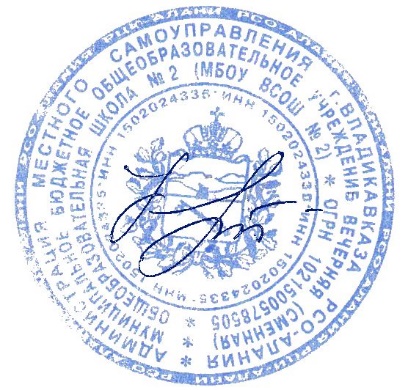 УТВЕРЖДАЮДиректор МБОУ ВСОШ № 2_____________Н.Н. Кочетова Пр. №_94_от «_01» 09_2020 г.План работы методического объединения учителей естественно-математического циклаМБОУ ВСОШ № 2 г. Владикавказана 2020-2021 уч.годОбщешкольная методическая тема в 2020-2021 учебном году:  «Совершенствование личного и профессионального роста учителя средствами методической работы как фактор повышения качества образования».п/пМероприятиеОтветственныйАвгустАвгустАвгустАнализ методической работы учителей естественно-научного и математического цикла за 2019/20 учебный годПартиспанян К.Р.– руководитель МО ЕМНЦ,Гиоева С.С.Разработка плана работы МО ЕНМЦ  на 2020/21 учебный годПартиспанян К.Р.– руководитель МО ЕМНЦ,Гиоева С.С.Проведение методического практикума по разработке рабочих программ учебных предметовПартиспанян К.Р.– руководитель МО ЕНМЦ,методист школы Гиоева С.СПодготовка учебных кабинетов  предметов ЕНМЦ к началу учебного годаЗав. кабинетамиКорректировка паспортов кабинетов по предметам ЕНМЦ на 2020/21 учебный годЗав. кабинетамиПодготовка учебников и учебных пособий для выдачи учащимсяБиблиотекарь Богачева М.К.Проведение диагностики ИКТ-компетентности учителей гуманитарного циклаПартиспанян К.Р.– руководитель МО ЕНМЦ,Рассмотрение рабочих программ учебных предметов  естественно-математического цикла (Заседание МО ГЦ  №1 от 27.09.20)Руководитель МО ГЦ Катаева И.В., методист школы Гиоева С.С.Участие в итоговом августовском педагогическом совете Учителя  естественно-математического циклаСентябрьСентябрьСентябрьУчастие в образовательном событии – Дне знанийУчителя-предметники ЕНМ циклаОзнакомление учащихся с режимом работы школы с учетом эпидемиологической ситуации Учителя-предметники ЕНМ циклаОрганизация инструктажа по работе с электронным журналомПартиспанян К.Р.– руководитель МО ЕНМЦ,Диагностика эффективности использования ЭОС членами МО ЕНМЦ, Партиспанян К.Р.– руководитель МО ЕНМЦ,Составление стартовых диагностических работ для 7–12-х классов с учетом кодификаторов элементов содержания и в соответствии со спецификацией контрольно-измерительных материаловЗам.директора по УВР А.Ю. Загалова;Партиспанян К.Р.– руководитель МО ЕНМЦ,методист Гиоева С.С.Участие в образовательных событиях –Неделе безопасности, Международном дне распространения грамотностиЧлены МО ЕНМЦПроведение стартовых диагностических работ по выявлению уровня сформированности универсальных учебных действий, предметных результатовЗаместитель директора по УВР Загалова А.Ю., Партиспанян К.Р.– руководитель МО ЕНМЦ,методист Гиоева С.С.Организация взаимопосещения открытых уроков с дальнейшим анализом результатовРуководитель МО ЕНМЦПартиспанян К.Р.Анализ адаптационного периода вновь прибывших учащихся 7-9 классов через посещение учебных занятийПартиспанян К.Р.– руководитель МО ЕНМЦ,педагог-психолог Богачева М.К.Проведение диагностики ИКТ-компетентности учителей естественно-научного и математического циклаКатаева И.В. – руководитель МО ГЦ,Методист Гиоева С.С.ОктябрьОктябрьОктябрьПроведение  диагностических работ по предметам ЕНМЦ в 10 классах.Проведение ВПР по предметам ГЦЗам.директора по УВР Загалова А.Ю.Партиспанян К.Р.– руководитель МО ЕНМЦ,Анализ результатов стартовых диагностических работ по предметам ЕНМЦПартиспанян К.Р.– руководитель МО ЕНМЦ,Анализ результатов выполнения ВПР, сопоставление их с текущими оценками учащихсяПартиспанян К.Р.– руководитель МО ЕНМЦ,учителя ЕНМ-циклаСоставление планов самообразования с акцентом на дистанционные формы обучения и применение ЭОС.Партиспанян К.Р.– руководитель МО ЕНМЦ,методист Гиоева С.С.Информирование членов МО ГЦ о внедрении смешанного (очно-заочно-дистанционного) обученияПартиспанян К.Р.– руководитель МО ЕНМЦ,Гиоева С.С., методистУчастие МО ГЦ в Методическом Марафоне школы.Партиспанян К.Р.– руководитель МО ЕНМЦ,Работа  учителей-предметников ЕНМЦ по подготовке к ГИА-2021в свете  изменений в КИМах ОГЭ/ЕГЭ, в соответствии со спецификацией контрольно-измерительных материалов кодификаторами элементов содержания Партиспанян К.Р.– руководитель МО ЕНМЦ,Методист Гиоева С.С.Микроисследование по выявлению уровня сформированности универсальных учебных действий, предметных результатовЗаместитель директора по УВР, методист Гиоева С.С.Разработка плана подготовки учащихся к Всероссийской олимпиаде школьниковПартиспанян К.Р.– руководитель МО ЕНМЦ,Организация взаимопосещения открытых уроков с дальнейшим анализом результатовПартиспанян К.Р.– руководитель МО ЕНМЦ,Члены МО ЕНМЦАнализ адаптационного периода вновь прибывших учащихся 7-9 классов через посещение учебных занятийПартиспанян К.Р.– руководитель МО ЕНМЦ,педагог-психолог Богачева М.К.,Социальный педагог Загалова Д.О.Предварительный анализ успеваемости за 1-ю четверть в 7–9-х классахзаместитель директора по УВР Загалова А.Ю.,Партиспанян К.Р.– руководитель МО ЕНМЦ,Организация работы по проведению проверочных работ за 1-ю четверть в соответствии с графиком контрольных, и практических работзаместитель директора по УВР Загалова А.Ю.Партиспанян К.Р.– руководитель МО ЕНМЦ,НоябрьНоябрьНоябрьДиагностика эффективности использования ЭОС членами МО ЕНМЦ, Партиспанян К.Р.– руководитель МО ЕНМЦ,Оказание методической помощи педагогам, которые аттестуются на соответствие занимаемой должностиПартиспанян К.Р.– руководитель МО ЕНМЦ,методист школы Гиоева С.С.Посещение урочных и внеурочных занятий 7–11(12)-х классов и оценка соответствия содержания требованиям ФГОС общего образования и ФКГОСПартиспанян К.Р.– руководитель МО ЕНМЦ,методист школыОрганизация подготовки проектов старшеклассниковПартиспанян К.Р.– руководитель МО ЕНМЦ,методист школыАнализ подготовки к ГИА-2021 по предметам естественно-научного и математического циклаПартиспанян К.Р.– руководитель МО ЕНМЦ,методист школыО реализации  плана работы с низкомотивированными учащимисяПартиспанян К.Р.– руководитель МО ЕНМЦ,Социальный педагог Загалова Д.О.Участие в образовательных событиях – Дне матери в России, Международном дне толерантностиПартиспанян К.Р.– руководитель МО ЕНМЦ,Социальный педагог Загалова Д.О.,учителя ЕНМ-циклаКонтроль качества оценочных материалов для подготовки учащихся к ГИА: использование материалов  сайта Федерального института педагогических измерений fipi.ruПартиспанян К.Р.– руководитель МО ЕНМЦ,ДекабрьДекабрьДекабрьУчастие в образовательных событиях – Дне героев Отечества, Дне Конституции на уроках и внеурочных занятиях по предметам ГЦПартиспанян К.Р.– руководитель МО ЕНМЦ,Сбор информации о сохранности учебников по предметам ЕНМЦБиблиотекарь Богачева М.К.Посещение родительских собраний для информирования родителей о текущей успеваемости и об уровне подготовки учащихся к ГИА-2021 по предметам ЕНМЦПартиспанян К.Р.– руководитель МО ЕНМЦ,Социальный педагог Загалова Д.О.учителя гуманитарного циклаПосещение занятий внеурочной деятельности по предметам ЕНМЦПартиспанян К.Р.– руководитель МО ЕНМЦ,Социальный педагог Загалова Д.О.Предварительный анализ успеваемости за 2-ю четверть, первое полугодиеЗаместитель директора по УВР А.Ю. Загалова;Партиспанян К.Р.– руководитель МО ЕНМЦ,Организация работы по проведению проверочных работ за 2-ю четверть, первое полугодие в соответствии с графиком контрольных, лабораторных и практических работЗаместитель директора по УВР,Партиспанян К.Р.– руководитель МО ЕНМЦ,Формы и методы проведения зачетов по окончании 1-го учебного полугодия. Рассмотрение материалов к зачетам по предметам ЕНМЦ.Партиспанян К.Р.– руководитель МО ЕНМЦ,методист Гиоева С.С.Участие школьников в предметных, творческих очных, заочных, дистанционных конкурсах по предметам ЕНМЦУчителя-предметники естественно-научного и математического циклаСобеседование с членами МО ГЦ о ходе реализации планов самообразованияПартиспанян К.Р.– руководитель МО ЕНМЦ,методист Гиоева С.С.ЯнварьЯнварьЯнварьИтоги работы МО ЕНМЦ в 1-ом полугодии 2020-2021 уч.г.Партиспанян К.Р.– руководитель МО ЕНМЦ,Участие в производственной учебе на базе МБОУ ВСОШ № 2Учителя-предметники ЕНМЦПосещение уроков с целью выявления положительной динамики в работе по ФГОС ООО и ФГОС СОО (10 кл.)Партиспанян К.Р.– руководитель МО ЕНМЦ,Методист Гиоева С.С.1.Подготовка обучающихся к школьному Фестивалю науки и творчества.2.Работа с учениками, обучающимися по индивидуальной обр. траекторииПартиспанян К.Р.– руководитель МО ЕНМЦ,Учителя-предметники ЕНМ-циклаМониторинг достижений метапредметных результатов обучения по результатам первого полугодияПартиспанян К.Р.– руководитель МО ЕНМЦ,Подготовка выступления «Повышение качества образовательных результатов по предметам естественно-научного и математического цикла» на заседании Методсовета  Партиспанян К.Р.– руководитель МО ЕНМЦ,Участие в разработке проекта учебного плана и плана внеурочной деятельности по ФГОС среднего общего образования в новой редакцииУчителя -предметники ЕНМЦУчастие в разработке программы развития УУД по ФГОС среднего общего образованияУчителя-предметники ЕНМ-циклаФевральФевральФевральФормирование списка учебников и учебных пособий основного общего и среднего общего образования на новый учебный год по предметам ЕНМЦБиблиотекарь Богачева М.К.,Партиспанян К.Р.– руководитель МО ЕНМЦ,Анализ внеурочной деятельности по предметам ЕНМЦ в 7-9 классах.Наблюдение за качеством формирования УУД обучающихся на урочных и внеурочных занятияхПартиспанян К.Р.– руководитель МО ЕНМЦ,Социальный педагог Загалова Д.О.Анализ использования учителями школы ЭОР и ЦОР в УВП.Партиспанян К.Р.– руководитель МО ЕНМЦ,Участие в образовательных событиях – Дне российской науки, Международном дне родного языка, Дне защитника ОтечестваБиблиотекарь Богачева М.К.Учителя-предметники ЕНМЦ;Участие в разработке программы воспитания и социализации обучающихся при получении среднего общего образованияЧкареули А.Г. – зам.директора по ВР;Партиспанян К.Р.– руководитель МО ЕНМЦ,Социальный педагог Загалова Д.О.,учителя –предметники ЕНМЦУчастие в разработке рабочих программ по учебным предметам, курсам, внеурочной деятельности в ООП среднего общего образования, которая будет реализовываться с 2021/22 учебного годаПартиспанян К.Р.– руководитель МО ЕНМЦ,Круглый стол: «Развитие личностных УУД и социализация обучающихся посредством предметов естественно-математического цикла»Партиспанян К.Р.– руководитель МО ЕНМЦ,Социальный педагог Загалова Д.О.учителя ЕНМ-циклаМартМартМартУчастие в Методическом семинаре              «Метапредметный характер урока. Формирование УУД на уроке» Партиспанян К.Р.– руководитель МО ЕНМЦ,Подготовка выступления на совещании Методсовета: «Качество подготовки к ЕГЭ и ОГЭ с учетом индивидуальных особенностей обучающихся»Партиспанян К.Р.– руководитель МО ЕНМЦ,Участие в образовательных событиях – Международном дне борьбы с наркоманией и наркобизнесом, Международном Женском дне, Дне воссоединения Крыма с Россией с позиции развития естественно-научного и математического кругозора учащихсяПартиспанян К.Р.– руководитель МО ЕНМЦ,Социальный педагог Загалова Д.О.Участие в дистанционных интеллектуальных конкурсах и олимпиадах по предметам ЕНМЦПартиспанян К.Р.– руководитель МО ЕНМЦ,Организация работы по проведению проверочных работ за 3-ю четверть в соответствии с графиком контрольных, и практических работПартиспанян К.Р.– руководитель МО ЕНМЦ,учителя-предметники ЕНМЦПредварительный анализ успеваемости за 3-ю четвертьПартиспанян К.Р.– руководитель МО ЕНМЦ,Анализ образовательных результатов за 3-ю четверть, оценка уровня выполнения требований ФГОС ООО, ФГОС СОО и ФКГОСПартиспанян К.Р.– руководитель МО ЕНМЦ,Методист Гиоева С.С.АпрельАпрельАпрельУчастие в методическом совещании «Повышение интеллектуального уровня обучающихся через развитие их творческих способностей». Доклад.Партиспанян К.Р.– руководитель МО ЕНМЦ,Участие в разработке программы психолого-педагогического сопровождения введения ФГОС среднего общего образования(11-12 кл.) , которая будет реализовываться с 2021/22 учебного годаПартиспанян К.Р.– руководитель МО ЕНМЦ,педагог-психолог Богачева М.К.Контроль подготовки мотивированных учащихся к ГИА -2021Партиспанян К.Р.– руководитель МО ЕНМЦ,педагог-психолог Богачева М.К.Контроль подготовки немотивированных и слабоуспевающих учащихся к ГИА -2021Контроль подготовки мотивированных учащихся к ГИА -2021педагог-психолог Богачева М.К.Социальный педагог Загалова Д.О.Выявление предпочтений учеников в учебно-исследовательской деятельности, изучении предметов естественно-научного и математического цикла для формирования учебного плана на 2021/22 учебный годПартиспанян К.Р.– руководитель МО ЕНМЦ,Классные руководителиПроведение метапредметных проверочных работПартиспанян К.Р.– руководитель МО ЕНМЦ,Подведение итогов работы над общешкольными проектамиПартиспанян К.Р.– руководитель МО ЕНМЦ,МайМайМайУчастие в подготовке и проведении педагогического совета «О допуске к ГИА учащихся 9-х, 11(12)-х классов», «О переводе обучающихся 7–8-х, 10-х классов в следующий класс»Партиспанян К.Р.– руководитель МО ЕНМЦ,Учителя-предметники  Выяснение степени удовлетворенности родителей качеством образовательной деятельности учителей-предметников ЕНМЦ  для корректировки плана работы на будущий учебный годПартиспанян К.Р.– руководитель МО ЕНМЦ,Учителя-предметники  ЕНМ-циклаУчастие в образовательных событиях – Дне Победы советского народа в Великой Отечественной войне 1941–1945 годов.Партиспанян К.Р.– руководитель МО ЕНМЦ,Анализ работы МО ЕНМЦ  и предварительный план на 2021-2022 учебный годПартиспанян К.Р.– руководитель МО ЕНМЦ,Составление списка и сбор заявлений на курсовую подготовку следующего 2021-2022 учебного годаПартиспанян К.Р.– руководитель МО ЕНМЦ,